Технологическая  карта по изготовлению гравюры «Северные животные».№ п/пСхема выполнения этапа работыСодержание этапа работы№ п/пСхема выполнения этапа работыСодержание этапа работы1.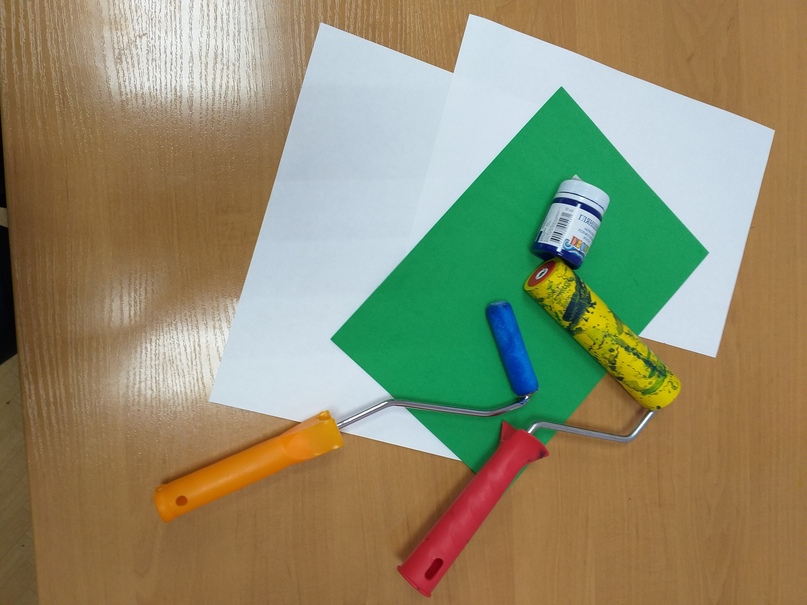 Материалы  и инструменты для работы:Для создания гравюры нам понадобится: плотная бумага, фоамиран толщиной 2 мм., акриловая краска (черная/синяя), небольшой валик, прижимной валик, ручка, 40-50 минут свободного времени. 5.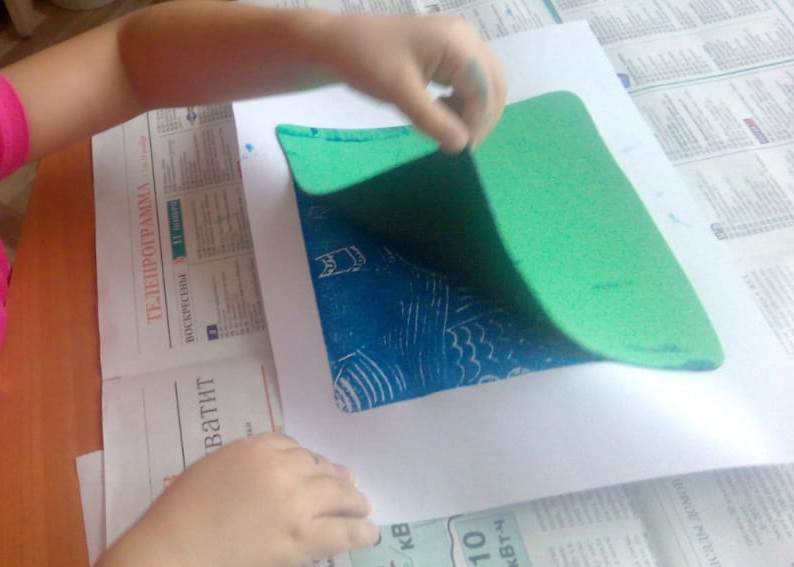 - аккуратно отделяем фоамиран от листа плотной бумаги. И получаем готовый оттиск.2.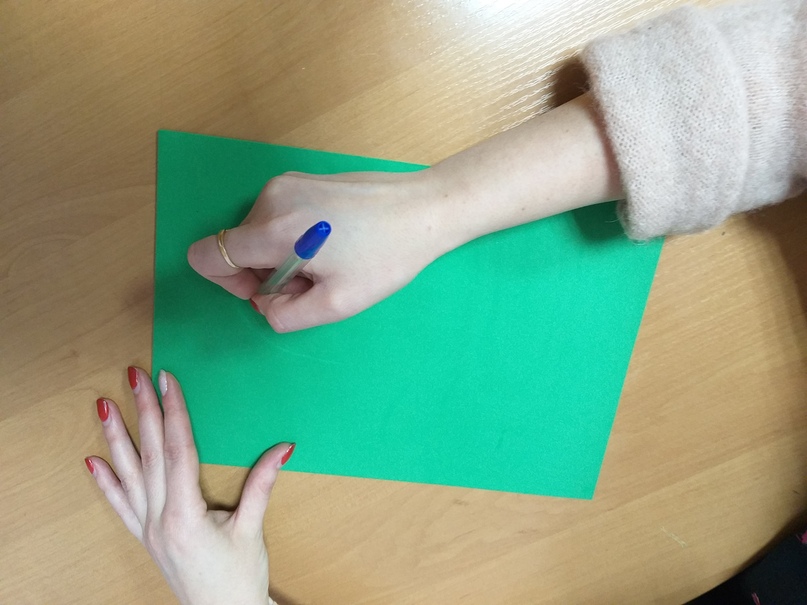 - выбираем подходящую картинку с нужным нам рисунком или рисуем эскиз от руки-переводим рисунок на фоамиран при помощи ручки (рисуя ручкой на фоамиране, его нужно немного продавливать, чтобы линии получались с углублением). - не забываем, что оттиск получится в зеркальном отображении6.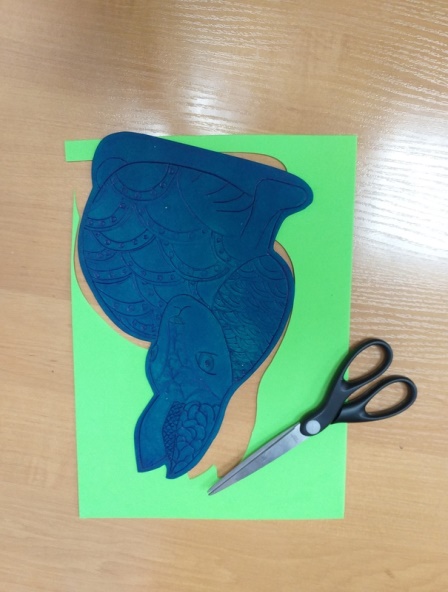 - при помощи ножниц из фоамирана с эскизом можно вырезать фигуру животного или разделить фоамиран на части 3.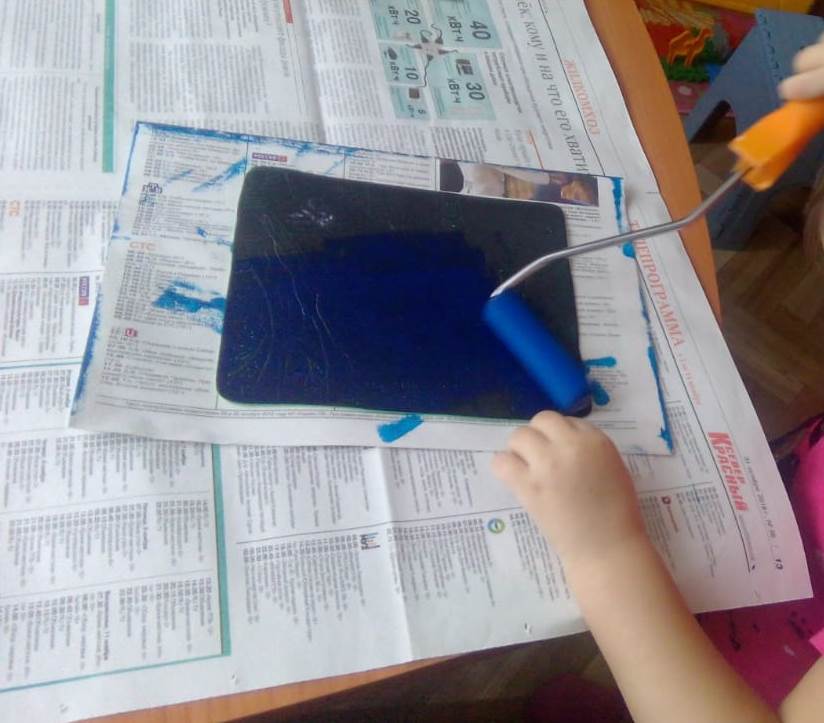 - при помощи валика наносим акриловую краску на фоамиран с готовым эскизом7.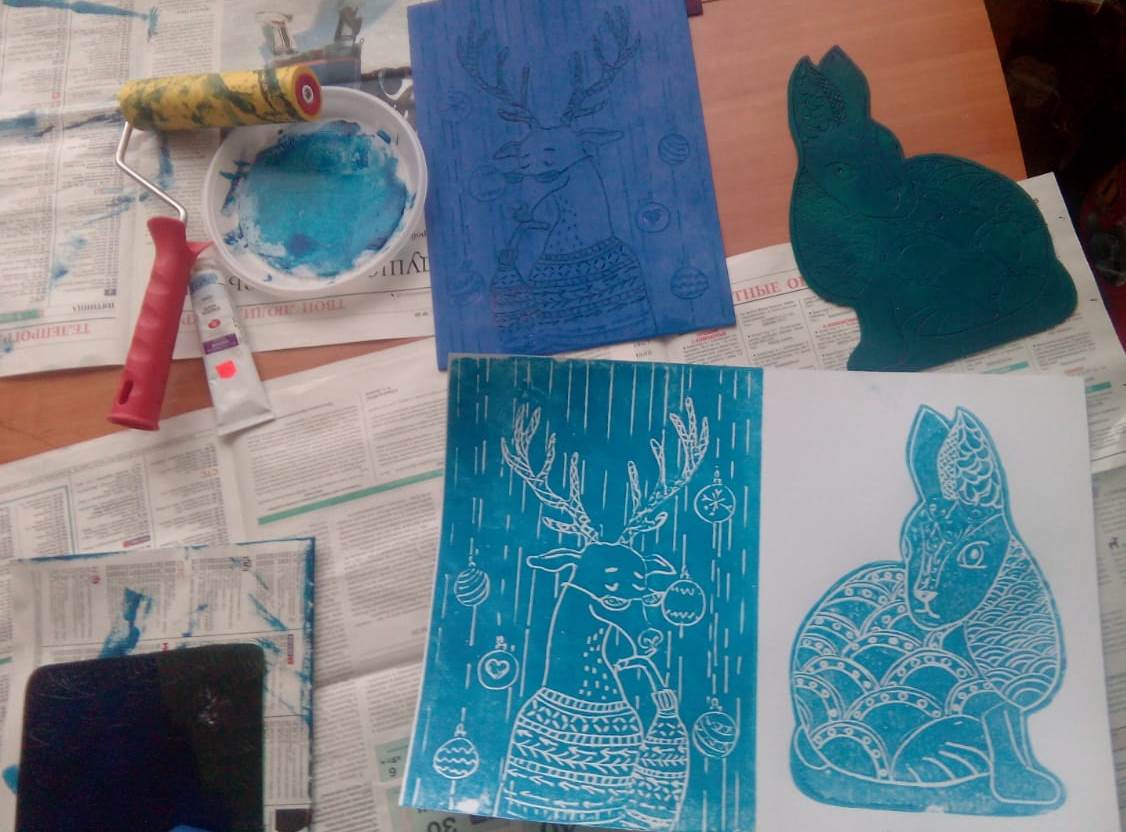 - после снятия фоамирана на листе плотной бумаги остается четкий красивый оттиск.  4.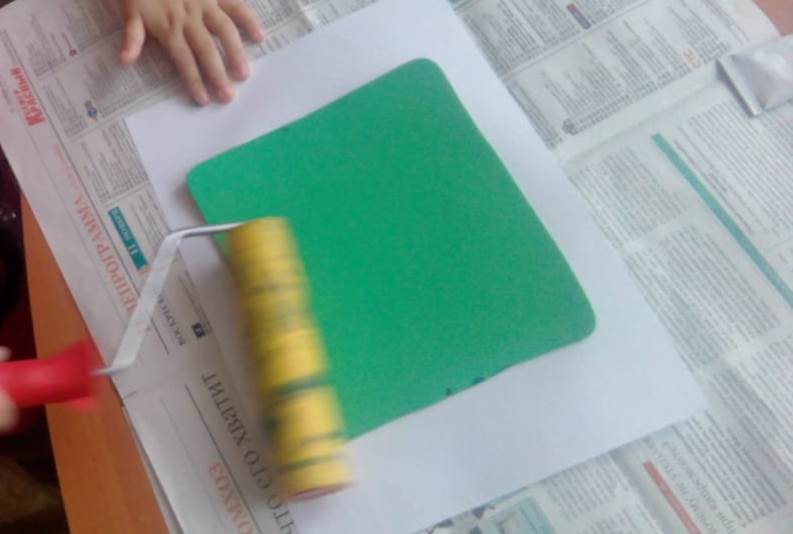 - переворачиваем фоамиран и прикладываем к листу плотной бумаги- прокатываем фоамиран прижимным валиком, прикладывая небольшое усилие и придерживая его.8.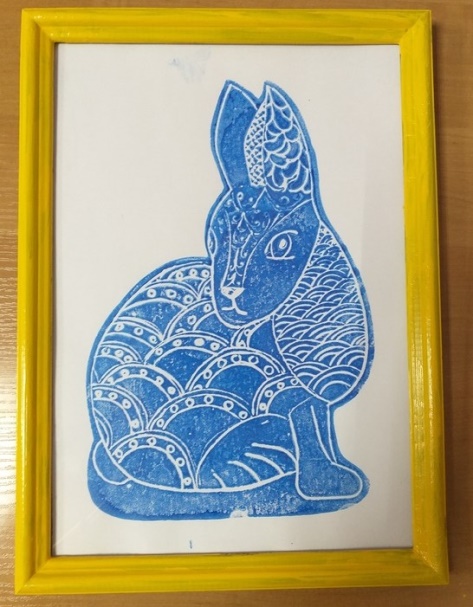 - вставляем подсохшую работу в красивую рамкуГРАВЮРА ГОТОВА!